АБХАЗИЯ  пос. Алахадзы. Пицундский район. Мини-отель «ОАЗИС»Поселок Алахадзы является тем местом, куда едут именно за отдыхом с детьми. 
Этому способствует ряд сложившихся природно-климатических и бытовых условий: прекрасный климат, отсутствие (незначительное количество) дождей, очень широкий всегда свободный песчано-галечный пляж, традиционно самое чистое море на черноморском побережье, прекрасные виды - горы, горизонт, непосредственная близость поселка к морю, отсутствие проезжих дорог (в отличие от Гагр, Пицунды).Размещение: новый одноэтажный корпус, 2017 года постройки.В 2-х местном номере: двуспальная кровать, шкаф,  ТВ, кондиционер, санузел В  3-х местном номере: двуспальная кровать, односпальная кровать,  шкаф,  ТВ, кондиционер, санузелПляж: широкий песчано-мелкогалечный,  400 метров от гостиницы.  На пляже имеются все виды водных развлечений, детские батуты, кафе.Инфраструктура:  Ухоженная  территория, зона отдыха с набором летней мебели, мангал, зона отдыха для детей. Питание: при гостинице имеется кухня для самостоятельного приготовления пищи. Холодильник на общей кухне.Расчетный час: в 7:00 освобождение номеров, гарантированное заселение после  10.00 ч.Дети:  от 0 до 5 лет проживание (без места в гостинице), коммунальные услуги и проезд - 6000 руб. Проезд: Возможен только проезд (Белгород-граница с Абхазией - Белгород) – 5 500 руб. взрослые, дети до 14 лет - 5 200 руб.  Стоимость тура на 1 человекаВ стоимость входит:  проезд на комфортабельном  автобусом, проживание в номерах выбранной категории, трансфер «Адлер-гостиница-Адлер», сопровождение представителем турфирмы, страховка от несчастного случая. Выезд из Белгорода  еженедельно по понедельникам в 8-00 ч.             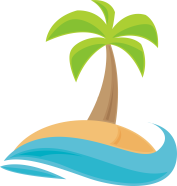 ТУРФИРМА «Я Ш К И Н – Т У Р»www.yashkin-tour.com г. Белгород, ул. Конева 2, ТОЦ Солнечный, 2 этаж, офис 70тел. +7(4722)73-00-13, +79205822669, +79803251301e-mail yashkintour.bel@mail.ruДата заезда2-3-х местныеДети от 5 до 12 лет на основное место31.05-09.068 5007 40007.06-16.068 8007 40014.06-23.069 3007 40021.06-30.0610 5008 60028.06-07.0710 9009 00005.07-14.0711 2009 00012.07-21.0711 2009 00019.07-28.0711 2009 00026.07-04.0811 2009 00002.08-11.08​10 9008 60009.08-18.0810 900​8 60016.08-25.0810 9008 40023.08-01.099 9007 90030.08-08.099 9007 90006.09-18.0910 НОЧЕЙ!10 5008 500